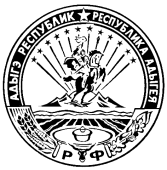 МИНИСТЕРСТВО ФИНАНСОВ РЕСПУБЛИКИ АДЫГЕЯП Р И К А Зот 12 февраля 2014 года                                                                                                       № 32-Аг. МайкопО внесении изменения в приказ Министерства финансов Республики Адыгея от 27 января 2014 года № 21-А «Об утверждении аналитических кодовдля учета операций с целевыми субсидиями, предоставляемыми из республиканского бюджета Республики Адыгея бюджетным и автономным учреждениям Республики Адыгея»П р и к а з ы в а ю:Внести в приложение к приказу  Министерства финансов Республики Адыгея от 27 января 2014 года № 21-А «Об утверждении аналитических кодов для учета операций с целевыми субсидиями, предоставляемыми из республиканского бюджета Республики Адыгея бюджетным и автономным учреждениям Республики Адыгея» изменение, дополнив после строки строкойИ. о. министра                                                                      Е.М. Литвинова  «Укрепление материально-технической базы государственных учреждений, оказывающих реабилитационную помощь, в том числе детям515011»«Финансовое обеспечение ликвидационных мероприятий  государственного бюджетного учреждения здравоохранения Республики Адыгея  «Детский санаторий Солнышко»515033».